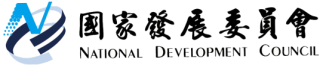 國家發展委員會 新聞稿 首屆「2050淨零城市展」2023年3月28日盛大登場匯集國際力量、邁向淨零排放發布日期：112年3月28日發布單位：經濟發展處 由國家發展委員會與台北市電腦公會共同主辦的「2050淨零城市展(Net Zero City Expo)」於今(28)日盛大開展，展出地點在南港展覽館2館4樓，總計有來自全球43個國家、115個城市、超過360位市政貴賓，合計超過1,500位國際人士來台參加展會活動，共同響應全球淨零行動。聯合開幕儀式由行政院陳建仁院長、總統府林佳龍秘書長、臺北市政府蔣萬安市長、高雄市政府林欽榮副市長及相關部會首長蒞臨，與主辦單位國家發展委員會龔明鑫主任委員及台北市電腦彭双浪理事長共同啟動開幕儀式。國家發展委員會龔明鑫主任委員致詞表示，今年的淨零城市展盛況空前，感謝各界和外賓的參與，尤其是特別感謝烏克蘭的基輔市副市長，能夠排除萬難參與盛會。龔主委表示，全球未來幾大趨勢，包括數位轉型、淨零轉型及供應鏈重組，都可以在本次的國際會展中觀察到端倪。智慧城市展不僅可以展現臺灣在全世界數位發展上的成果，也代表著臺灣在產業轉型的重要階段。例如臺灣知名的台北國際電腦展(COMPUTEX)，仍居全世界第二大，扮演著全球最重要IT產業的關鍵性力量。龔主委進一步指出，相對智慧城市的發展，淨零城市又將臺灣推升到另一個發展階段。淨零城市不單單是硬體的展現，更是一個 Solution 的展現。除了城市的數位化、智慧化發展外，更必須處理氣候變遷需要面對的問題、提出解決的方案，這也表示臺灣已由過去產業發展、經濟發展的階段，躍升到淨零轉型的階段。龔主委表示，本次非常榮幸能在智慧城市展的基礎上舉辦淨零城市展，向全球展現臺灣朝「2050 淨零排放路徑」邁進，並與全球的城市分享經驗，攜手促進淨零轉型。2050淨零城市展自今(28)日起為期四天展出，歡迎大家蒞臨參觀。<2050淨零城市展基本資料>指導單位：行政院國家永續發展委員會主辦單位：國家發展委員會、台北市電腦公會合辦單位：行政院環境保護署、經濟部、內政部、交通部、國家科學及技術委員會日期：2023年3月28日(二)至3月31日(五)地點：南港展覽館2館4樓展區：「臺灣淨零願景館」、「ESG企業區」、「淨零解決方案區」、「SSP新創主題館」、「海外主題館」、「淨零市集」。臺灣2050淨零排放https://www.ndc.gov.tw/Content_List.aspx?n=FD76ECBAE77D9811&upn=D34BDBBBF9103806淨零城市展https://smartcity.org.tw/show_intro.php?k=2050NetZero聯 絡 人：經濟發展處吳明蕙處長聯絡電話：(02)2316-5851